Smoke Impact Report – Shasta-Trinity/Six Rivers National Forest  August 7, 2015.Fire growthInformation came from Infrared FlightsWeather With an upper level low is hovering off the coast of Northern California, the upper level air mass over the fires in Shasta-Trinity and Six Rivers National Forest is cool.  This will encourage day time mixing.  Upper level transport wind speed is likely to increase gradually from about 10 mph to 30 mph on Sunday.  Transport wind direction will change from Northwest today to West/Southwest tomorrow and then to South/Southwesterly to Sunday.Fire BehaviorFire behavior analysts are reporting moderate fire behaviors after the smoke clears in the middle of the day.  Moisture recovery at night is good, up to 80% at some of the fires.  SmokeEach complex in the area has grown about 1000 acres per day.  This will generate decent amount of smoke.  Although there will be good day-time mixing in late afternoon, heavy smoke is expected hang around river drainage Shasta-Trinity and Six River National Forest.  The drainages near the fires will be the most severely impacted and hazardous concentration of smoke may be observed.  Today:  Northwesterly wind is expected to will bring smoke to the Southeast of the fires (Figure 1).   After sunset, smoke will drift into the river drainages.  Hyampon, Dinsmore and Hayfork will be the most severely impacted (Figure 2).  Tomorrow:  Southwesterly wind is expected to bring smoke to the Northeast of the fires (Figure 3).   Smoke condition will improve in the Northwest coast (Crescent City, and Klamath Glen).  After sunset, smoke will drift into the river drainages.  Hyampon, Dinsmore and Hayfork will be the most severely impacted (Figure 4) again.   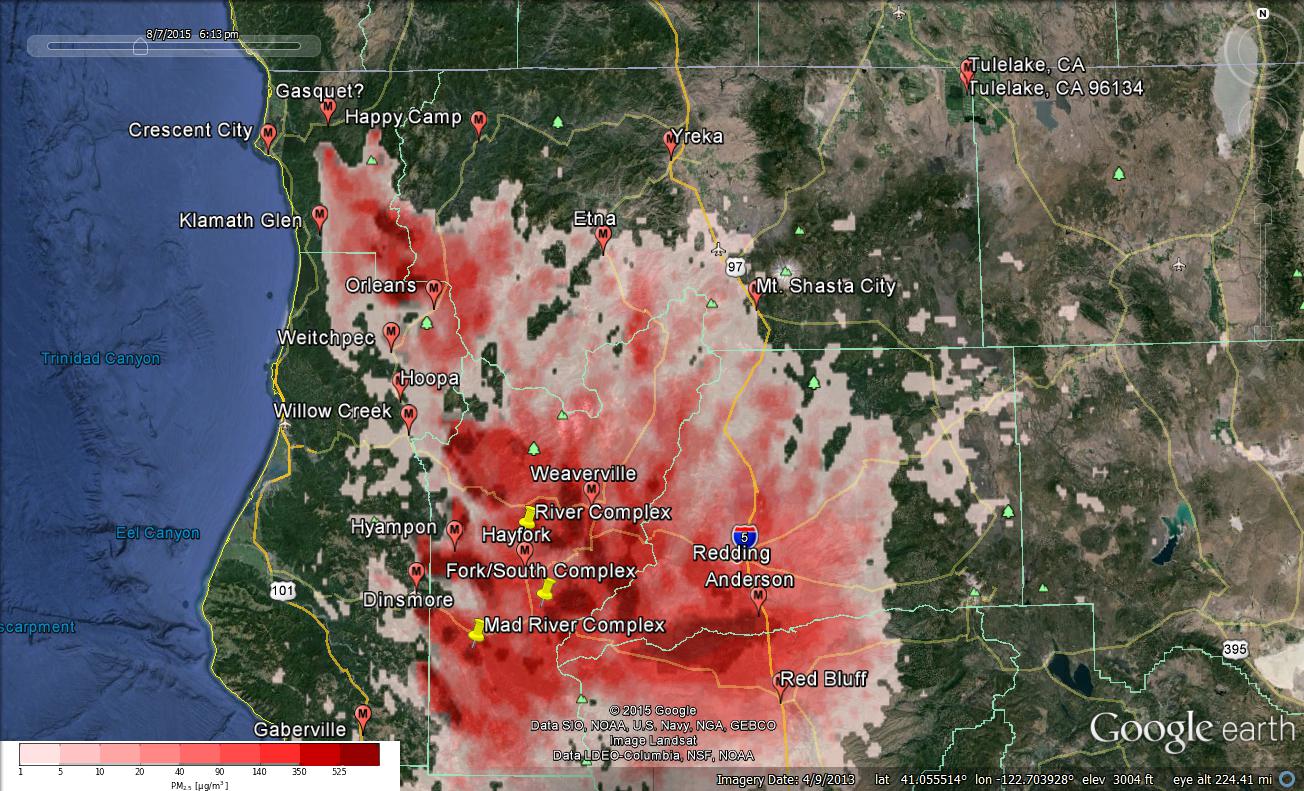 Figure 1:  Bluesky run for 6pm on August 7, 2015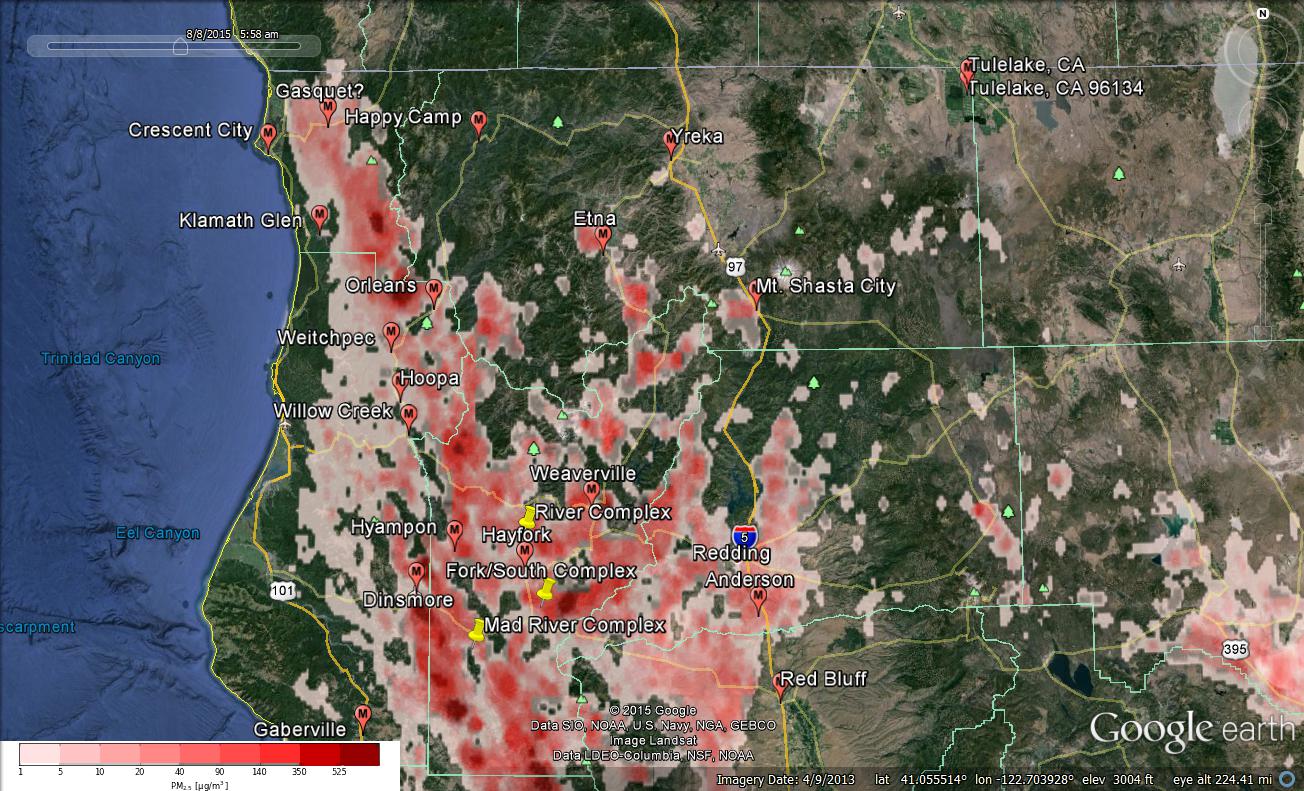 Figure 2:  Bluesky run for 6am on August 8, 2015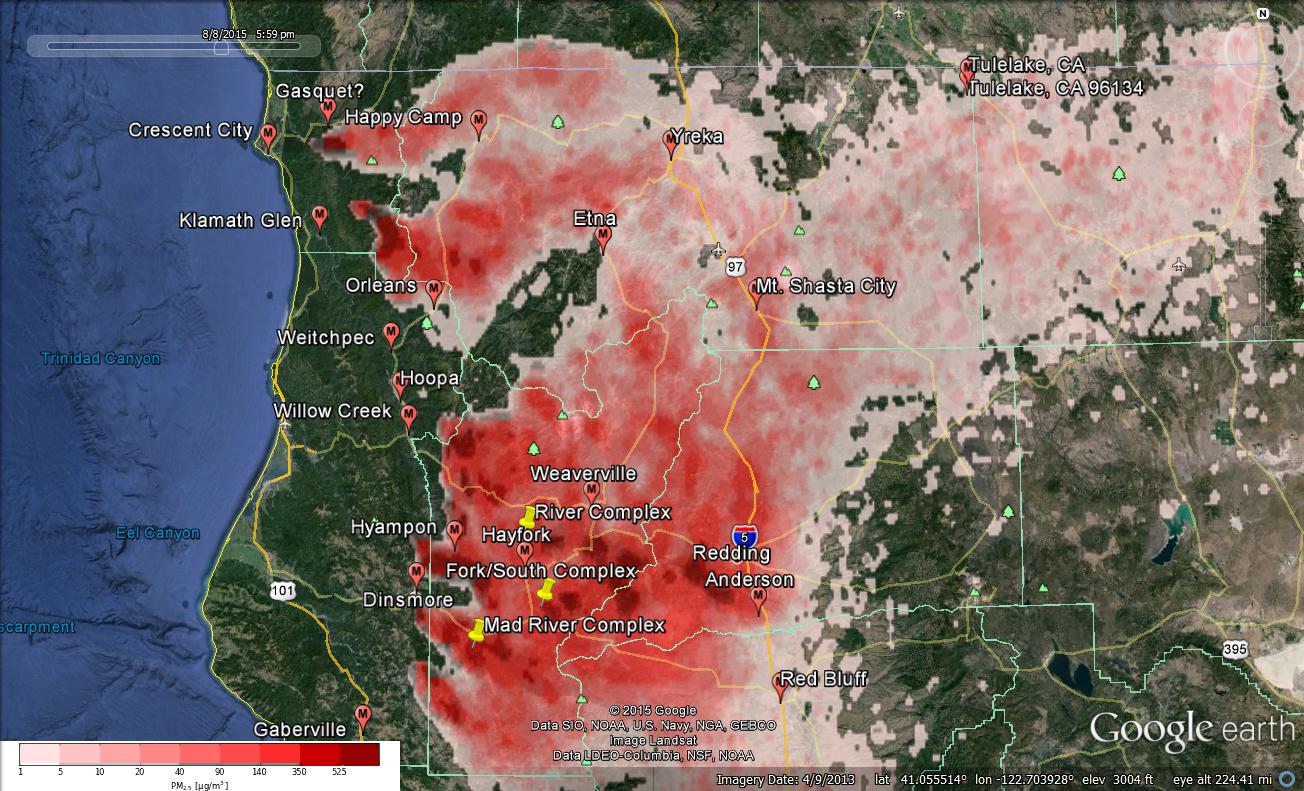 Figure 3:  Bluesky run for 6pm on August 8, 2015Figure 4:  Bluesky run for 6am on August 9, 2015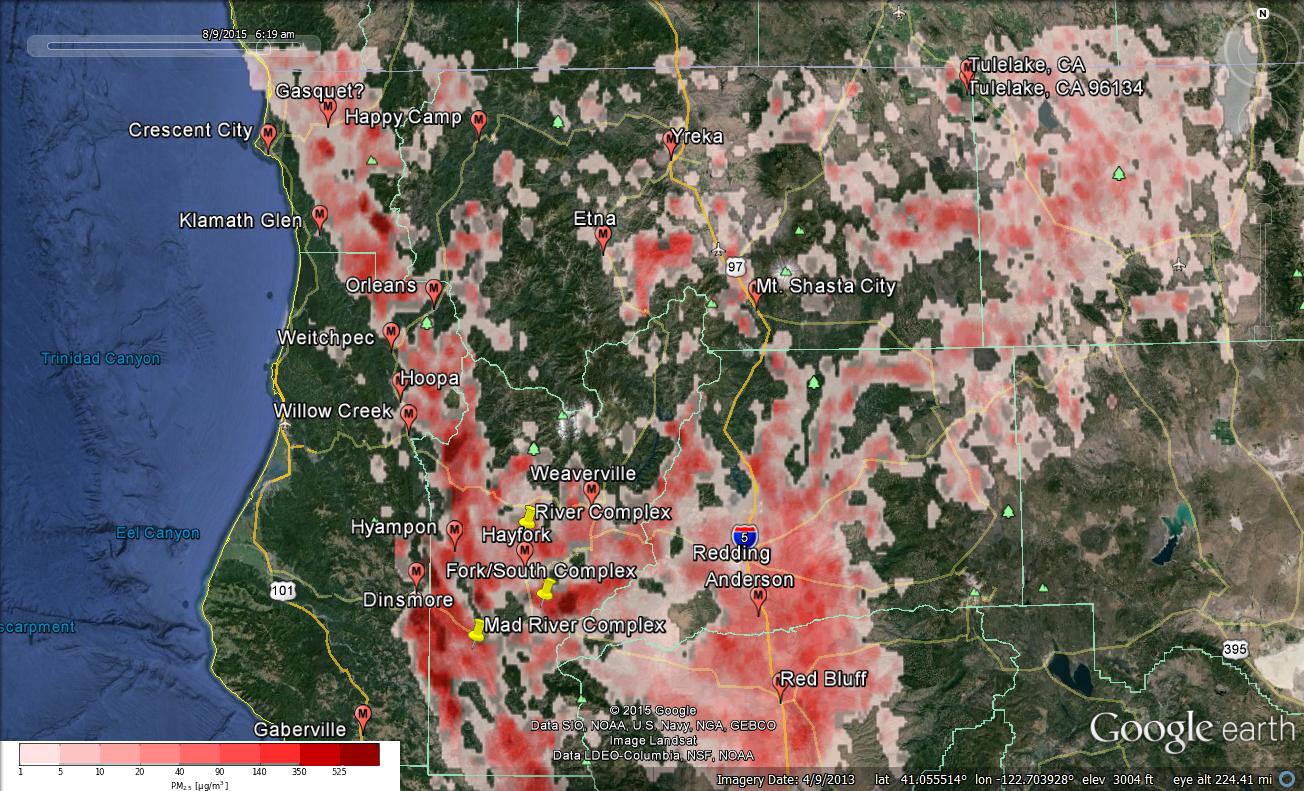 Links:AirNow - http://airnow.gov/index.cfm?action=airnow.local_state&stateid=5&tab=0 California Smoke Information Blog - http://californiasmokeinfo.blogspot.com/      North Coast Unified Air Quality Management District http://www.ncuaqmd.org/Shasta County Air Pollution Control District - http://www.co.shasta.ca.us/index/drm_index/aq_index.aspx Siskiyou County Air Pollution Control District http://www.co.siskiyou.ca.us/content/agriculture-air-pollution-control-districtInteragency Real Time Smoke Monitoring - http://app.airsis.com/usfs/fleet.aspxComplex NamesFire Growth YesterdayTotal AcreFork Complex1894 Acres15,151 AcresMad River Complex1282 Acres17,042 AcresRiver Complex1612 Acres12,525 AcresRoute Complex1894 Acres15,587 AcresSouth Complex1086 Acres15,011 AcresGasquet Complex388 Acres1,143 AcresTotal8078 Acres76,459 AcresSmoke Synopsis: Friday morning updateSmoke Synopsis: Friday morning updateSmoke Synopsis: Friday morning updateSmoke Synopsis: Friday morning updateSmoke Synopsis: Friday morning updateMost stations in the area reached “Unhealthy” and “Unhealthy to Sensitive Groups” level yesterday.  Hayfork was in “Hazardous” level.  Good to excellent day-time mixing is expected during the day for the next few days.  Transport wind speed will gradually increase from today through Monday.  However, the transport wind direction will shift from Northwesterly today to Westerly tomorrow to Southerly flow on Sunday.  Heavy smoke is still likely in river drainages in Shasta-Trinity National Forest during the overnight periods until inversion break the following morning.  Most stations in the area reached “Unhealthy” and “Unhealthy to Sensitive Groups” level yesterday.  Hayfork was in “Hazardous” level.  Good to excellent day-time mixing is expected during the day for the next few days.  Transport wind speed will gradually increase from today through Monday.  However, the transport wind direction will shift from Northwesterly today to Westerly tomorrow to Southerly flow on Sunday.  Heavy smoke is still likely in river drainages in Shasta-Trinity National Forest during the overnight periods until inversion break the following morning.  Most stations in the area reached “Unhealthy” and “Unhealthy to Sensitive Groups” level yesterday.  Hayfork was in “Hazardous” level.  Good to excellent day-time mixing is expected during the day for the next few days.  Transport wind speed will gradually increase from today through Monday.  However, the transport wind direction will shift from Northwesterly today to Westerly tomorrow to Southerly flow on Sunday.  Heavy smoke is still likely in river drainages in Shasta-Trinity National Forest during the overnight periods until inversion break the following morning.  Most stations in the area reached “Unhealthy” and “Unhealthy to Sensitive Groups” level yesterday.  Hayfork was in “Hazardous” level.  Good to excellent day-time mixing is expected during the day for the next few days.  Transport wind speed will gradually increase from today through Monday.  However, the transport wind direction will shift from Northwesterly today to Westerly tomorrow to Southerly flow on Sunday.  Heavy smoke is still likely in river drainages in Shasta-Trinity National Forest during the overnight periods until inversion break the following morning.  Most stations in the area reached “Unhealthy” and “Unhealthy to Sensitive Groups” level yesterday.  Hayfork was in “Hazardous” level.  Good to excellent day-time mixing is expected during the day for the next few days.  Transport wind speed will gradually increase from today through Monday.  However, the transport wind direction will shift from Northwesterly today to Westerly tomorrow to Southerly flow on Sunday.  Heavy smoke is still likely in river drainages in Shasta-Trinity National Forest during the overnight periods until inversion break the following morning.  Air Quality Outlook:  Shasta-Trinity & Six Rivers ComplexesAir Quality Outlook:  Shasta-Trinity & Six Rivers ComplexesAir Quality Outlook:  Shasta-Trinity & Six Rivers ComplexesAir Quality Outlook:  Shasta-Trinity & Six Rivers ComplexesAir Quality Outlook:  Shasta-Trinity & Six Rivers ComplexesSiteFridayAugust 7, 2015SaturdayAugust 8, 2015SundayAugust 9, 2016CommentsAnderson/ReddingUSGUSGModerateCrescent CityModerateGoodGoodDinsmoreVery UnhealthyHazardousVery Unhealthy-PMEtnaUSGUnhealthyUSG-AMEurekaModerate – AMGoodGood -AMWill clear in the afternoon of Aug 7EurekaGood – PMGoodGood -AMWill clear in the afternoon of Aug 7GabervilleModerateGoodGoodGasquetUSGUSGUSGHappy Camp USGUnhealthyUSGHayforkHazardousUnhealthyUSG-AMHoopaUnhealthyUSGUSGHyampomHazardousUnhealthyHazardous - AMMt. ShastaUSGUSGUSG-AMOrleansUSGUSGModerateTulelakeGoodModerateModerateWeavervilleVery Unhealthy UnhealthyUSGWeitchpecUnhealthyUSGModerateWillow CreekVery UnhealthyVery UnhealthyUSGYrekaUnhealthyUnhealthyUnhealthy - AMDisclaimer: Forecast conditions represent air quality levels affected by fine particulates; contribution from ozone and other pollutants is not reflected.  Conditions may change quickly, these projections are based on anticipated weather and fire activity.  Sensitive groups including individuals with asthma, lung or heart disease, children, older adults, and pregnant women should take precautions to avoid exposure to smoke.  If you feel as though you are having health effects from smoke, see your doctor or health professional as needed.  In some cases your eyes are your best tools. If it is smoky outside, you are being impacted.  Use caution when driving in or around smoky areas.Disclaimer: Forecast conditions represent air quality levels affected by fine particulates; contribution from ozone and other pollutants is not reflected.  Conditions may change quickly, these projections are based on anticipated weather and fire activity.  Sensitive groups including individuals with asthma, lung or heart disease, children, older adults, and pregnant women should take precautions to avoid exposure to smoke.  If you feel as though you are having health effects from smoke, see your doctor or health professional as needed.  In some cases your eyes are your best tools. If it is smoky outside, you are being impacted.  Use caution when driving in or around smoky areas.Disclaimer: Forecast conditions represent air quality levels affected by fine particulates; contribution from ozone and other pollutants is not reflected.  Conditions may change quickly, these projections are based on anticipated weather and fire activity.  Sensitive groups including individuals with asthma, lung or heart disease, children, older adults, and pregnant women should take precautions to avoid exposure to smoke.  If you feel as though you are having health effects from smoke, see your doctor or health professional as needed.  In some cases your eyes are your best tools. If it is smoky outside, you are being impacted.  Use caution when driving in or around smoky areas.Disclaimer: Forecast conditions represent air quality levels affected by fine particulates; contribution from ozone and other pollutants is not reflected.  Conditions may change quickly, these projections are based on anticipated weather and fire activity.  Sensitive groups including individuals with asthma, lung or heart disease, children, older adults, and pregnant women should take precautions to avoid exposure to smoke.  If you feel as though you are having health effects from smoke, see your doctor or health professional as needed.  In some cases your eyes are your best tools. If it is smoky outside, you are being impacted.  Use caution when driving in or around smoky areas.Disclaimer: Forecast conditions represent air quality levels affected by fine particulates; contribution from ozone and other pollutants is not reflected.  Conditions may change quickly, these projections are based on anticipated weather and fire activity.  Sensitive groups including individuals with asthma, lung or heart disease, children, older adults, and pregnant women should take precautions to avoid exposure to smoke.  If you feel as though you are having health effects from smoke, see your doctor or health professional as needed.  In some cases your eyes are your best tools. If it is smoky outside, you are being impacted.  Use caution when driving in or around smoky areas.AQI Index Actions to Protect YourselfGoodNoneModerateUnusually sensitive people should consider reducing prolonged or heavy outdoor exertion.Unhealthy for Sensitive Groups - USGPeople with heart or lung disease, children and older adults should reduce prolonged or heavy outdoor exertion.  Everyone else should limit prolonged or heavy exertion.UnhealthyThe following groups should avoid all physical outdoor activity: People with heart or lung disease, children and older adults.  Everyone else should avoid prolonged or heavy exertion.Very UnhealthyEveryone should avoid any outdoor exertion; people with respiratory or heart disease, the elderly and children should remain indoors.HazardousThe following groups should remain indoors and keep activity levels low: People with heart or lung disease; children and older adults. Everyone else should avoid prolonged or heavy exertion